PROGETTO CONTINUITÀ 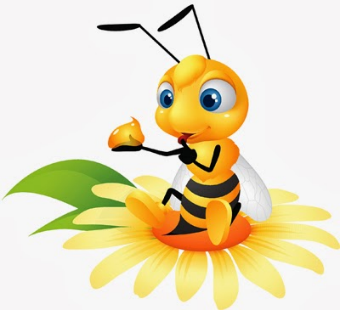 A.S. 2019/2020-2020/2021In viaggio con… l’Ape Lulù Cari genitori e bambini,nel darvi il benvenuto presso il nostro Istituito Comprensivo vogliamo rendervi partecipi del progetto continuità che caratterizza la nostra scuola. Questo progetto è per noi molto importante in quanto rappresenta un ponte che unisce la scuola dell’infanzia con la scuola primaria. Per questo sono state pensate delle attività per sostenere i bambini in questo delicato passaggio caratterizzato anche dall’emergenza che ci ha colpito risultando, così, ancora più significativo.   Vi chiediamo perciò di collaborare con noi attraverso il recupero dei materiali che vi presentiamo dal sito www.icghedi.edu.it nell’area Progetto Continuità per visionarli con i vostri bambini e di preparare alcuni materiali per il primo giorno di scuola. Dal sito: Racconto della storia “L’ape Lulù va a scuola” visione del filmato. “Su un albero … tra i suoi rigogliosi rami c’era un meraviglioso alveare… e piccole api crescevano…”Lo scopo è quello di aiutare i bambini ad immedesimarsi nella piccola ape, così timorosa e poco desiderosa di avventurarsi nel “Viaggio della vita”, al fine di aiutarli a comprendere e superare la paura di diventare grandi. Realizzazione della “Scatola del Domani” da portare il primo giorno alla scuola primaria a settembre: è possibile riutilizzare qualsiasi tipo di scatola (quelle delle scarpe, di cartone, in plastica…) ed ognuno potrà decorarla a proprio piacimento. Sarà possibile dipingerla, incollare pezzi di carta colorata, ritagli, brillantini, adesivi… ricordatevi di scrivere sempre il nome;La “Scatola del domani” potrà contenere: - 1 ape tridimensionale realizzata con un rotolino di carta : Si realizza una piccola ape riutilizzando il rotolino della carta igienica, è possibile colorarlo, incollare i pezzetti o le strisce, completarlo con ali ritagliate e incollate (per chi lo desidera è possibile condividere il tutorial https://youtu.be/3Jgv5X2VxpM messo a disposizione dalla Scuola Parrocchiale sulla realizzazione dell’addobbo di primavera a forma di APE);- 1 rielaborazione grafica del racconto “L’Ape Lulù va a scuola”: ogni bambino può realizzare un disegno della parte che più è piaciuta del racconto “L’ape Lulù”, si può utilizzare il foglio e la tecnica che si desidera (tempere, pennarelli, matite) ;- un “barattolino di coccole”:  è possibile utilizzare un piccolo vasetto di vetro/plastica nel quale la mamma/papà, con il proprio bambino, può inserire un messaggio, un piccolo disegno, un cuore, un oggetto significativo,  un batuffolo di cotone con il profumo della mamma/papà, un fazzoletto di carta con l’impronta del rossetto del bacio della mamma/papà… Questo vasetto rappresenta il legame che li unisce e nei momenti di sconforto dei primi giorni di scuola, il bambino potrà trovare rassicurazione aprendolo e consolandosi con ciò che avevano preparato insieme. -il volo delle api -pregrafismo: ogni bambino potrà realizzare una o più schede di pregrafismo tra quelle consigliate, colorando e seguendo i disegni. Dal sito: Presentazione della Scuola primaria attraverso il il filmato predisposto dalla commissione e realizzato con alcune fotografie della scuola.MATERIALE OCCORRENTE PER LA CLASSE PRIMA  a.s. 2020/2021ASTUCCIO poco ingombrante (non servono né penne né pennarelli), completo di MATITA PRISMATICA TRIANGOLARE, PASTELLI, GOMMA, COLLA, TEMPERINO con raccoglitore, FORBICI con lame in metallo e punte arrotondate, RIGHELLO. QUADERNI GRANDI CON QUADRETTI DA 1 cm e GRAMMATURA DA 100 g. COPERTINE. Per cominciare, 1 rossa, 1 blu, 1 gialla, 1 bianca e 1 verde. Per chi non avesse ordinato il quadernetto d’istituto, 1 quadernetto a righe di quinta per le comunicazioni con la famigliaAugurandovi una buona estate Vi ringraziamo per la vostra collaborazione Commissione Continuità Ghedi, 30/06/2020